JMÉNO:_______________________________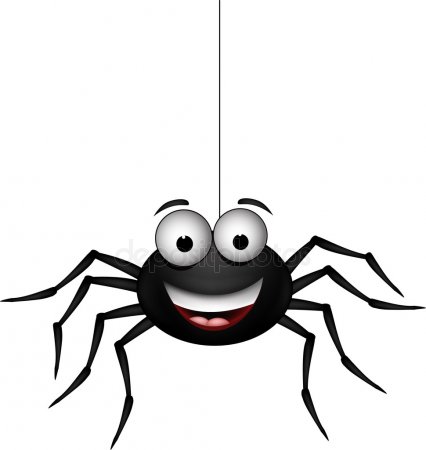 INFORMACE PRO RODIČETÝDENNÍ PLÁN PAVOUČCI 2.C17. – 28. ÚNORACO NÁS ČEKÁ TENTO TÝDEN:1. týden se mi povedlo: ________________________________________________________________________________________________________________________2. týden se mi povedlo: ________________________________________________________________________________________________________________________________________       JAK SE MI DAŘILO UČIVO   JAK SE MI DAŘILO DODRŽOVAT PRAVIDLA: týden                                                                                  Které pravidlo jsem porušil/a?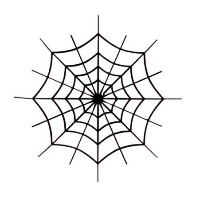 	_____________________________________týden	_______________________________________________________________________PODPIS RODIČE	ČTENÍ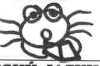 Ranní dopisy. Dílny čtení. Čteme příběhy. Vlastní knihy, pracovní listy, Učebnice ČJČESKÝ JAZYK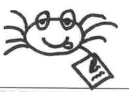 Staví se dům. Cizí slova. Skupina mě. Slabikotvorné r a l.  Učebnice ČJ do str. 77, pracovní sešit ČJ 2. díl do str. 11, pracovní listyMATEMATIKA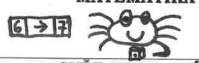 Opakujeme. Hadi s násobením. Násobilkové čtverce. Učebnice M 1. díl do konce. Učebnice M 2. díl do str. 7.SVĚT KOLEM NÁS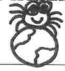 Lidské tělo. Učebnice PRV do str. 41     PŘEDMĚT      UČIVOSEBEHODNOCENÍ HODNOCENÍ UČITELEČTENÍ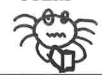 Čtu ranní dopis. Čtu vlastní knihu. Čtu s porozuměním.Dovedu mluvit opřečteném.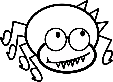 ČESKÝ JAZYK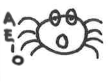 Poznám měkké a tvrdé skupiny. Poznám ve slabice slabikotvorné r a l.  MATEMATIKA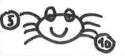 Orientuji se ve známých prostředích. Vím, jak na násobilkové čtverce. Násobím 2, 3, 4, 5, 6, 10.    SVĚT KOLEM NÁS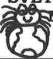 Pojmenuji části těla.    OCEŇUJI, CHVÁLÍM:POTŘEBUJI VYSVĚTLIT, TRÁPÍ MĚ:1. týden1. týden2. týden2. týden